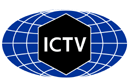 Part 1: TITLE, AUTHORS, APPROVALS, etcAuthor(s) and email address(es)Author(s) institutional address(es) (optional)Corresponding authorList the ICTV Study Group(s) that have seen this proposal.ICTV Study Group comments and response of proposerICTV Study Group votes on proposalAuthority to use the name of a living personSubmission datesICTV-EC comments and response of the proposerPart 3: TAXONOMIC PROPOSALName of accompanying Excel moduleAbstractText of proposalCode assigned:2022.015PShort title: Rename all existing species assigned to genera in the family Tombusviridae (Tolivirales) to comply with the binomial species format Short title: Rename all existing species assigned to genera in the family Tombusviridae (Tolivirales) to comply with the binomial species format Short title: Rename all existing species assigned to genera in the family Tombusviridae (Tolivirales) to comply with the binomial species format Scheets K, Hernandez C, Jordan R, Miller WA, Rubino L, White KAkay.scheets@okstate.edu; cahernan@ibmcp.upv.es; ramon.jordan@usda.gov; wamiller@iastate.edu;luisa.rubino@ipsp.cnr.it;kawhite@yorku.caKay Scheets kay.scheets@okstate.eduTombusviridae Study GroupStudy GroupNumber of membersNumber of membersNumber of membersStudy GroupVotes supportVotes againstNo voteTombusviridae60Is any taxon name used here derived from that of a living person (Y/N)NTaxon namePerson from whom the name is derivedPermission attached (Y/N)Date first submitted to SC ChairMay 27, 2022Date of this revision (if different to above)2022.015P.A.v3_ Tombusviridae_rename.xlsxFollowing the ICTV request to change all established species names to a binomial format, this proposal considers new names for all species of the family Tombusviridae.